National Numeracy Day 2022- Are you a Numbers Champion? National Numeracy Day will take place on 18th May 2022.  Education Scotland and the Scottish Government will again participate as lead supporters of the #NationalNumeracyDay campaign in the hope of encouraging all adults in Scotland to become more confident in using numbers in every day life.This year National Numeracy will celebrate numbers by hosting a mainly virtual festival, packed full of practical advice from celebrities and experts, inspirational stories from real-life learners and a host of free online events and resources.  The festival will focus on three key themes; supporting children’s numeracy, managing your money and numeracy for work.  “The impact of the economic [Covid-19] crisis has been disproportionately felt by those with low numeracy skills”  (Counting on the Recovery, 2021). It is particularly important at the moment, as households continue to face financial challenges, that we highlight the importance of being number confident and knowing how and where to get help to improve maths skills.If you sign up to be a National Numeracy Day Champion you will receive free, fun materials and resources to use and share, and join over 2,800 other Champions helping the nation to feel good about numbers.  All participants will have access to an online number skills checker called ‘The Challenge’ that will help signpost to resources to improve number skills. To be a champion you could run an online event, you could circulate resources to learners/parents or you could just simply promote the campaign via social media to your partners and stakeholders.   Sign up to be a Champion by clicking the link below: Registration link if you are working with schools and/or anyone under 18​Registration link if you are working with adults ​​To find out more visit National Numeracy Day ​The Numeracy Challenge is a fun interactive tool to find out how confident you are using numbers, and it flags up how easy it is to get support and learn if you want to. Take the Numeracy Challenge, and encourage your staff/colleagues and learners too. Since 2018, Scotland has had record numbers of community organisations, adult learning providers, schools and businesses signing up to be numeracy champions:6,054 people took action on the National Numeracy Challenge from Scotland, which is around 11% of the total Challenge actions The average Challenge score in Scotland was 12.5, slightly higher than the average UK score of 12 The average confidence score in Scotland was also higher than the UK average (7 compared to 6.7) 13% of all official Champions organisations supporting NNDay were from Scotland 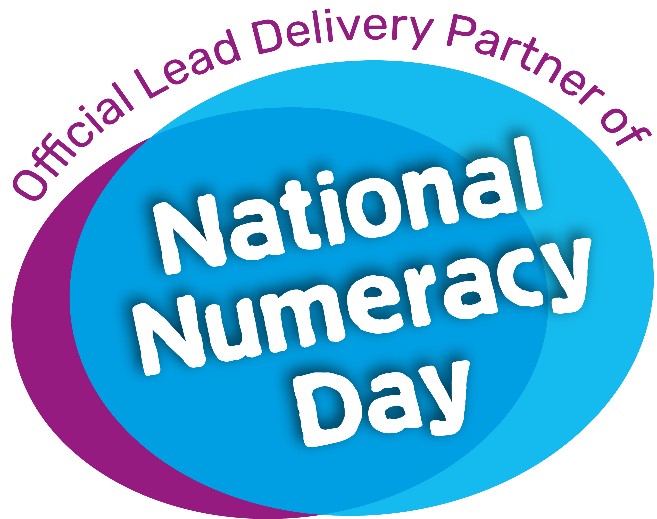 